GREENWOOD PUBLIC SCHOOL, ADITYAPURAM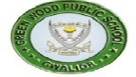 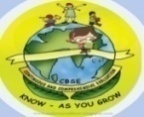 OUR MOTTO-DEVELOPMENT WITH DELIGHTCLASS-V SUBJECT- ENGLISHTERM-2 SYLLABUSCHAPTER-6SIR LAWLEY’S GHOSTNEW WORDSfrightenedscornfullydormitoryhideousfumbledgiggledshriekingtrembled stampedingghastlyWORD MEANINGSFRAME SENTENCEShideous– Maria’s outfit lookshideous.giggled – She giggled all the way up.dreadful – He told me a dreadful story.ghastly – You’re making a ghastly mistake.trembled –She trembled all over and sat down on a  chair.REFERENCE TO CONTEXT“That pillowcase had huge patches of red ink on it…..!”Who said this to whom?The dhobi said this to the matron.Why are these words useful to Rohan?Ans.These words help Rohan make sense of what happened on the night he was to play a prank on Arjun. He realized that Arjun was the one who played the prank and it was not really a ghost.SHORT ANSWER TYPE QUESTIONS:-1.What did the boys plan to do? Why? Ans. The boys planned to teach the newcomer Arjun, a lesson because he had mocked the idea of the ghost of Sir Lawley and had called it 'the funniest Story he had ever heard'.2.How did Rohan prepare for the 'ghostly visit'? Ans. Rohan prepared for the ghostly visit by securing a long handled-broom. He smeared  the broom handle with mud so that it would  be invisible in the dark. He also decided to use his own pillow for the prank.3.Do you think his preparation was of any use? Why? Ans. aRohan's preparation wasn't of any use because before he could play a prank on Arjun, the newcomer played a prank on him. Why did the boys giggle before they began screaming?Ans.The boys giggled because they assumed that Rohan's plan to scare Arjun was working. According to the Matron why was Arjun 'getting worse and worse'? Ans.The Matron said Arjun Was 'getting Worse and Worse' because before staining the pillow, he had taken a pair of gloves from the band room and stuffed them With clay so that they looked like a pair of White hands. Why did Rohan go to the kit room? Who did he see there? Ans. RohanWent to the kit room to fetch a fresh sports T-shirt. He saw the Matron and the dhobi arguing there.LONG ANSWER TYPE QUESTIONS:-Usually ghost stories terrify their readers. What feelings does this story evoke in you? List the reasons.Ans.This story reminds me of the camaraderie I share with my friends on school trips and the fun we have together. We often play pranks on each other, though they are always harmless.Do you like the boys in Lawley’s Boarding school? Give reasons.Ans.Yes, the boys at Lawley’s Boarding School seem to have a lot of fun together. They welcomed Arjun, even though he was a newcomer, and told him all about the school legend, though they quickly turned on him when he didn’t believe their story and decided to teach him a lesson.CHAPTER-7RAOUL THE OWLNEW WORDSdisgracefuldiurnallywhisperedsqueakedswoopedembracingstarvingdazzledterribleWORD MEANINGSFRAME SENTENCESswooped – He leaned down and swooped her into his arms.whisper – Her whisper was almost too quiet forhim to hear.starving – I’m absolutely starvingembracing – She Embracedit like a newborn child.soothing – The soothing sound of the oceangreeted him.dazzled – He was just dazzled by  the twinkling lightREFERENCE TO CONTEXTWhen the moon was up he could dimly see the shapes of the trees, but he had to fly very slowly and close to the ground. What does this tell us about the Raoul?Ans.This tells us about Raoul that he could not see well in the dark but could see atleast a little on the nights when the moon was out and he flew close to the ground because he was worried he might get hurt.QUESTIONS AND ANSWERS:-What was Raoul’s problem and why was it unique?AnsRaoul could not see very well in the dark. The problem was unique because owls are nocturnal birds. In his family, he was the only owl who had this problem.Raoul decided to sleep all night and stay wake during the day. No owl had ever done this before. How do you think Raoul thought of this idea?AnsSince his family slept during the day and woke up at night, Raoul decided to do the opposite. He thought that doing the opposite might work for him since doing things the normal way wasn’t helping him at all.At the beginning of the story Raoul’s family did not accept Raoul. But by the end of the story his entire family was proud of him. Why?Ans.Raoul’s family was proud of him at the end because he had succeeded in doing well for himself. He found a solution to his problem and overcame his shortcomings, all on his own.Long answer type questions:-Raoul did not like having to wait for his brothers to feed him. Identify the words in the story that shows Raoul’s feelings.Ans.Theseare the lines from the lesson that show Raoul did not like his brothers feeding him: ‘Raoul hated this.’ ‘At last Raoul could not stand it any longer’. “This won’t do,” he said, firmly, to himself. “I will have to change my habits.”You read about two great people at the beginning of the story. How can you relate them to Raoul? what have you learnt from the story?Ans.Like Louise Braille, Raoul couldn’t see very well at night and like KalpanaChawla, Raoul wanted to fly. Like both these people, Raoul achieved what he wanted to through hard work and smart thinking.How did Raoul’s family react to his decision?Ans.Raoul’s family was unhappy with his decision. His father and mother were very upset. Rufus, his brother, was more accepting. Other brothers taunted and teased Raoul. Raoul’s father finally accepted his decision and advised him to be a good owl always.CHAPTER-8GRANDPA’S TREENEW WORDSadmiredshruggedhammeredmiraculouslysteadiedscratchedhesitatingterrifiedWORD MEANINGS: -FRAME SENTENCESpeered – She peeredat his profile in the darkness.shrugged – She shrugged and then walked away.patted – He patted her shoulder gently.terrified – I’m terrified of flying I’d rather go by sea.admired – She had admired his work.REFERENCE TO CONTEXT:-“Grandpa would have loved what you did today,”.Who said this to whom?Ans. Mother said this to Erik.Why did she say this?Ans. She said this because Erik had saved a tree and had shown how he could prove his point intelligently.SHORT ANSWER TYPE QUESTIONSWhen Erik looked at the oak tree, he imagined how his grandfather must have planted it. What was the picture of grandma that came to his mind?Ans. Erik imagined his thin Grandpa leaning over a hole in the ground, a bucket by his side with the sapling in it, gently parting the earth. Erik knew that his Grandpa would have finished the job neatly and then brought over his lawn chair to sit and admire his work for a few hours	What was Erik looking for when he rolled over to the bottom of the tree? Did he find it?Ans. Erik was looking for a peg in the tree, at the place where he usually started his climb. He found it, but it was out of his reach because he was now in a wheelchair.Erik’s mother thinks that the tree is the cause for his paralysis. Is this true? Discuss you views.Ans.No, the tree wasn’t the cause for Erik’s paralysis. What happened was an accident. It isn’t right to blame the tree and cut it down for something that wasn’t its fault.LONG ANSWER TYPE QUESTIONS:-List the steps Eric takes to make his climb possible.Ans. Erik hammered a few more pegs at lower heights. As he did this, he planned his route up the tree. He reached for the first peg and pulled himself off his wheelchair. Putting one hand after the other on the pegs, he managed to pull himself up all the way. He then leaned his back against the trunk. He lifted his left leg and then his right leg up and over to the correct position to sit.Erik decided to climb the tree because he did not want the men to cut it. Do you agree with the method he used to get people to listen to him ?give reasons.Ans.Yes, Erik chose a wise method to prove his point. It is unlikely that any other method would have worked. Erik quickly realized that his mother would never agree to let the tree stay and knew something drastic had to be done. By climbing the tree though he was in a wheelchair, Erik managed to prove his point intelligently. He also managed to get his mother to climb the tree so that she could see for herself why it was so special to himCHAPTER-9MY LIFENEW WORDSbeckonedaffectionatelygrapplingflimsymarveloustheoreticalambitionthreateningexpectationglimpseWORD MEANINGSFRAME SENTENCESaffectionately – She looked up at himaffectionately.flimsy – She felt cold in her flimsy dress.flapped – The ducks flapped their wings and splashed across the pond.marvelous – Heaven is a perfectly marvelous place.glimpse – She got a glimpse of horse in the trailer.ambition – It is Tom’s ambition to go to the moon.Reference to context:-The narrator says : “Our school was small, but it had many such teachers like him.” What does the narrator mean by the words ‘teachers like him’?AnsThe narrator meant that teachers like young Abdul’s mathematics teacher were caring, patient, kind, dedicated and empathetic. Abdul’s teacher came all the way to his house to share the good news that Abdul had done very well in his exams. This showed how kind and caring he was. He felt the same joy in Abdul’s achievements as Abdul and his family did.SHORT  ANSWER TYPE QUESTIONSWhat was the “good news”? Who brought the news?AnsThe ‘good news’, brought by young Abdul’s mathematics teacher, was that Abdul had scored full marks in mathematics and science, and that he had also done well in English and Tamil.Why was the narrator ‘pleased’?AnsThe narrator was pleased because his teacher had taken the trouble to come all the way to his house to share the good news.Why did young Abdul have to wake up early?AnsYoung Abdul had to wake up early to attend Arabic tuition classes as well as to learn to read the Koran.Who was SivasubramaniaIyer? What did he do to inspire the boys?AnsSivasubramaniaIyer was Abdul’s teacher in the fifth standard. By combining theoretical learning with real-life examples, he inspired the boys to think practically about what they were learning.LONG ANSWER TYPE QUESTIONSWhat did young Abdul and his friend RamanadhaSastry do one day?AnsThen when it rained, they set sail their whole fleet of boats in puddles. Whenever Abdul found an ant or an insect, he would put it in the boat so that it could ride to safety.How did the narrator feel when he had to leave his town to go to for his higher studies to Ramanathpuram?AnsThe narrator was sad to leave Rameswaram. He was scared to leave a place where he knew everybody and everyone knew him, and where he knew every tree and corner. Leaving his family, and especially his mother, made him very sad.What were the words on the plaque in the new school? How did the words help the narrator?Ans The words on the plaque read ‘Let not thy winged days be spent in vain. When once gone, no gold can buy them back.’ The words filled young Abdul not only with hope and expectations, but also helped him overcome his homesickness.List and describe at least two traits that you see in young Abdul that helped him reach such impressive heights.Ans. Dr. Kalam was dedicated and hard-working from a young age. He would start his day early to learn Arabic and the Koran. He was also eager to learn, something we can see in his willingness to leave everything he knew and loved behind in Rameswaram in his search for knowledge at Ramanathapuram.CHAPTER-10ON THE YELLOW BRICK ROADNEW WORDSmysteriousrevealingawfulinterestingferocioussentimentalunbearablecourageWORD MEANINGSFRAME SENTENCESinteresting – It was an interesting story.awful – It was an awful combination.ferocious – The house is guarded by a ferociousdog.courage – he is a courageous boyREFERENCE TO CONTEXT:-Why do these characters say these lines? Give reasons.Scarecrow: Even if the wizard didn’t give me a brain, I’d be no worse off than I’m now.Ans.The Scarecrow doesn’t have a brain, yet he can do enough thinking for himself. If the Wizard doesn’t give him a brain, he would remain the same. He has nothing to lose.Tinman: No, it feels wonderful.Ans.. Dorothy and the Scarecrow take turns oiling the Tinman. They oil the Tinman’s arm holding the axe and the axe falls to his side.TheTinman feels good because he had been carrying that axe for ages and his arm feels uncomfortable.Scarecrow: Animals that eat straw?Ans.Scarecrow is worried because he is made of straw and is afraid of being eaten by a wild animal.QUESTION AND ANSWERS:-Dorothy is caring and intelligent. Give reasons.Ans. It is  Because she cares for all the characters she meets and finds a solution to their problems.Scarecrow says, “you see, I can’t even scare a crow.” Why is this line funny?Ans.This line is funny because a scarecrow is supposed to scare away crows from the field, but this talking Scarecrow fails to scare any crows.Scarecrow, Tinman and lion believe that the wizard of Oz can make them intelligent, kind and brave. Can someone give these qualities to anyone? discuss.Ans.No, nobody can give these qualities to another person, but we can give others the confidence to think they have these qualities.Do you think that scarecrow is really stupid and Tinman is really heartless? Give examples from the story?Ans.No, I think Scarecrow is smart and Tinman is kind. Scarecrow tells Dorothy that she can take either diversion on the Yellow Brick Road and makes a joke about it. He also tells her how to get him down from the pole. These incidents show that he is clever. Tinman is very polite and friendly towards Dorothy and Scarecrow, and he is sad about not having a heart. But we can only feel sad if we have a heart.blottingKeep from being seenhideousVery ugly or unpleasantsmearedspread something carelesslygruellingextremely  tiring or demandinggratingharsh and unpleasantgigglelaugh in a silly wayprefecta student authorized to enforce disciplinestartledfelt sudden shock or alarmforelornextremely sadruefullyin  a sad or sorry waypeerto look with difficultycoldlyin an unfriendly mannerdisgracefulshamefulstarvingTo suffer or die from lack of foodraucouslyloudly and rudelysidledwalked shylyspiedsaw all of a suddenswoopedattacked suddenlydazzledcharmeddiscardedthrown awayembracinghuggingsoothingrelaxingcontentsatisfiedsaplinga young treemiraculouslyunexpectedlywent into automaticdone something without thinkingpeeredlooked closelyequipmenttool needed for a particular activityplanted(here) stood firmlybaselowest part of the treehesitating(here) took a  pause before stepping on the pegbeckonedmade a gesture with the hand, arm, or head to encourage or instruct someone to followflimsyinsubstantial or easily damagedglimpsesee or perceive brieflyflappedmoved up and down when flyingplaquean ornamental tablet made of wood or metal fixed on a wallmysteriousdifficult or impossible to understand or explainrevealingdisclosingcreepycausing an unpleasant feeling of fear or uneaseferociousbrutal or cruelawfulvery bad or unpleasant